What is the purpose of the olfactory nerve? _____________________The sweat glands are located on _________________.A cat’s skin is somewhat ______________ but not ______________.This receives light and changes it to signals, _________________.The cochlea is ___________ shaped and contains the _____________ ____________, which changes ______________________.What are the five major areas of the skeleton?1___________________________2___________________________3___________________________4___________________________5___________________________ What are the five areas of the spinal column and how many vertebrae are in each?______________________________________________________________________________________________________________________________________________________________________________________________________________________________________8-D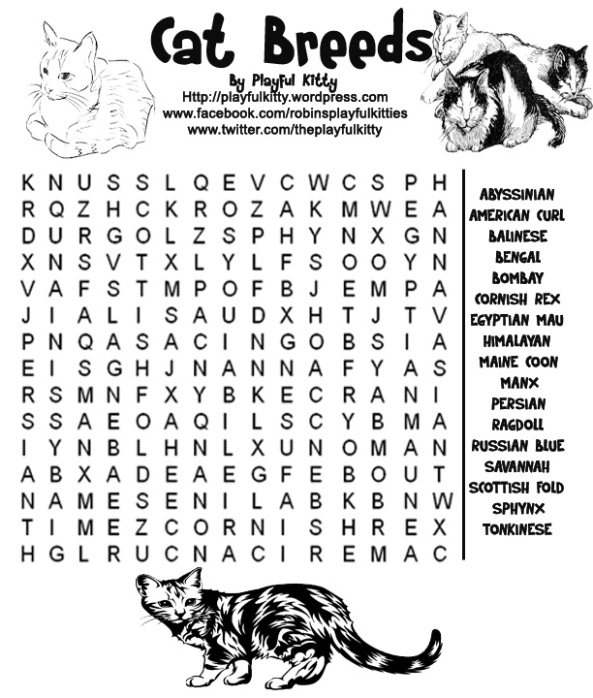 